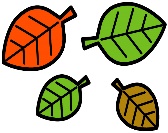 冷え込む日が多くなってきました。風邪をひかないように、うがいや手洗いをこまめに行いましょう。また、栄養のバランスがとれた食事で冬の寒さに負けない体作りをしておきましょう。大根や白菜、ねぎなど冬においしい野菜には風邪に負けない栄養素がいっぱいです。１１月の給食にも野々市産の美味しい野菜がたくさん登場します。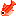 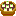 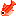 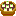 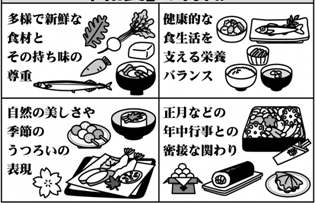 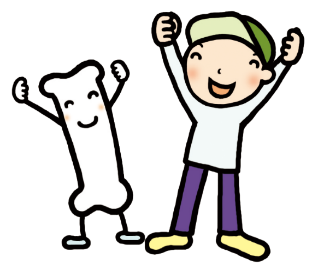 骨の成長と食事・骨は毎日作りかえられています骨は毎日作りかえられています。骨の成長のための材料は「カルシウム」です。カルシウムは、牛乳やヨーグルト、チーズなどの乳製品や小魚など骨まで食べられる魚、豆腐や納豆などの大豆製品に多く含まれています。成長期にはこれらの食品を積極的に食べて骨量を多くし丈夫な骨を作りましょう。・カルシウムはどれくらい必要？　男子は１３～１６歳、女子は１１～１４歳までの間が特に骨がたくさん作られる時期です。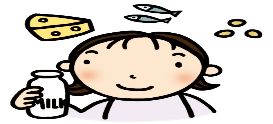 ・骨を強くするためには　骨をさらに成長させ丈夫にするには、ビタミンDやたんぱく質も一緒にとる必要があります。ビタミンDはカルシウムが骨に吸収されるのを助けてくれます。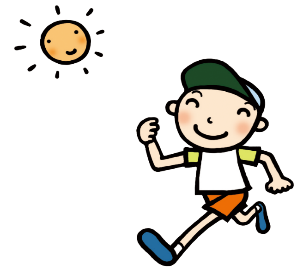 また、走ったり、ジャンプすることで、骨に刺激が加わり強い骨が作られます。食べ物以外からもビタミンDを太陽の光を浴びることでとることができます。丈夫な骨を作るには、食事だけでなく日光の下で運動することも大切です。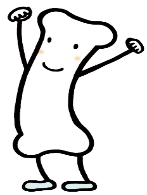 必要なカルシウム量男子850～1000ｍｇ女子700～800ｍｇ